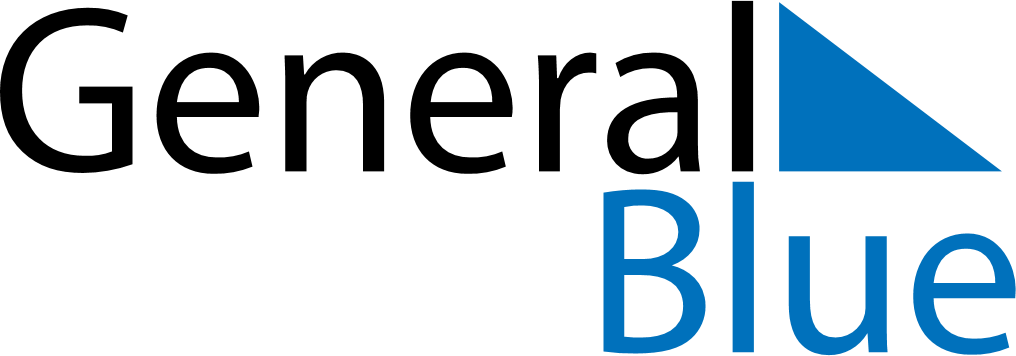 May 2021May 2021May 2021May 2021May 2021May 2021GibraltarGibraltarGibraltarGibraltarGibraltarGibraltarMondayTuesdayWednesdayThursdayFridaySaturdaySunday123456789May Day10111213141516171819202122232425262728293031Spring bank holidayNOTES